SV Voorschoten organiseerthet open Piet Houweling bekertoernooi 2017-2018een Zwitsers toernooi over 7 rondenToernooireglement:Het toernooi is open voor iedereen. Het deelnamebedrag voor niet-leden die KNSB-lid zijn is vastgesteld op € 15. Spelers die geen KNSB-lid zijn betalen € 5 extra voor de aanvraag van een ratinglidmaatschap bij de KNSB. Er wordt gespeeld in twee groepen. Groep A is voor spelers met een KNSB-rating vanaf 1700. Groep B voor spelers met een KNSB-rating van 1750 en lager. Het toernooi bestaat uit 7 ronden. Speeltempo: 1:35 uur voor de gehele partij, met vanaf de eerste zet 10 seconden extra per zet. Aanvang van de wedstrijden is altijd om 20:00 uur exact. Bij niet-aanwezigheid wordt de klok in werking gesteld. Wie zonder overleg later dan 20:30 uur komt, verliest de partij. Dit ter beoordeling van de wedstrijdleider.De eerste drie ronden worden ingedeeld op rating, de laatste vier ronden op weerstand.Bij gelijk eindigen beslist resp. het onderlinge resultaat, het aantal WP, de SB- en de P-score.Het toernooi heeft een officiële status: de uitslagen worden aan de KNSB doorgegeven en gelden voor de KNSB-rating. Alle KNSB-regels zijn dus van toepassing.Er mag tweemaal een bye opgenomen worden. Een bye levert in de rondes 1 tot en met 6 een half punt op. Een bye in de laatste ronde levert nul punten op evenals de derde en volgende byes.Er kunnen, in tegenstelling tot eerdere edities, geen partijen meer vooraf of achteraf worden gespeeld. Alle partijen vinden plaats op de geplande speeldatum. Afmelden kan tot 18:45 uur op de speeldatum zelf bij wedstrijdleider Sander Hilarius via afmelden@svvoorschoten.nl of telefonisch via 071 - 512 48 31.De indeling voor elke ronde wordt bekendgemaakt op de speelavond zelf.Speeldata:Er wordt op donderdagavond gespeeld. Aanvangstijd: 20.00 uur exact.De data van de ronden van het Zwitserse bekertoernooi voor het komende schaakseizoen zijn: Ronde 1:	2 november 2017		Ronde 5:	1 maart 2018Ronde 2:	30 november 2017		Ronde 6:	29 maart 2018Ronde 3:	4 januari 2018			Ronde 7: 	19 april 2018Ronde 4:	1 februari 2018Aanmelding:Bij wedstrijdleider Sander Hilarius: tel. 071 - 512 48 31 of per e-mail: wedstrijdleider@svvoorschoten.nlOnder vermelding van:naam, adres, telefoonnummer, evt. club, bondsnummer, meest recente rating, e-mailadres en evt. voorkeur groep.Betaling van het inschrijfgeld (€ 15 voor niet-leden of € 20 voor niet-KNSB-leden) geschiedt voor aanvang van de 1e ronde.Er kunnen maximaal 52 spelers meedoen. Aanmelden kan tot woensdag 1 november a.s. (of zoveel eerder als het maximum aantal deelnemers bereikt is). Speelzaal:Clubgebouw van SV Voorschoten: 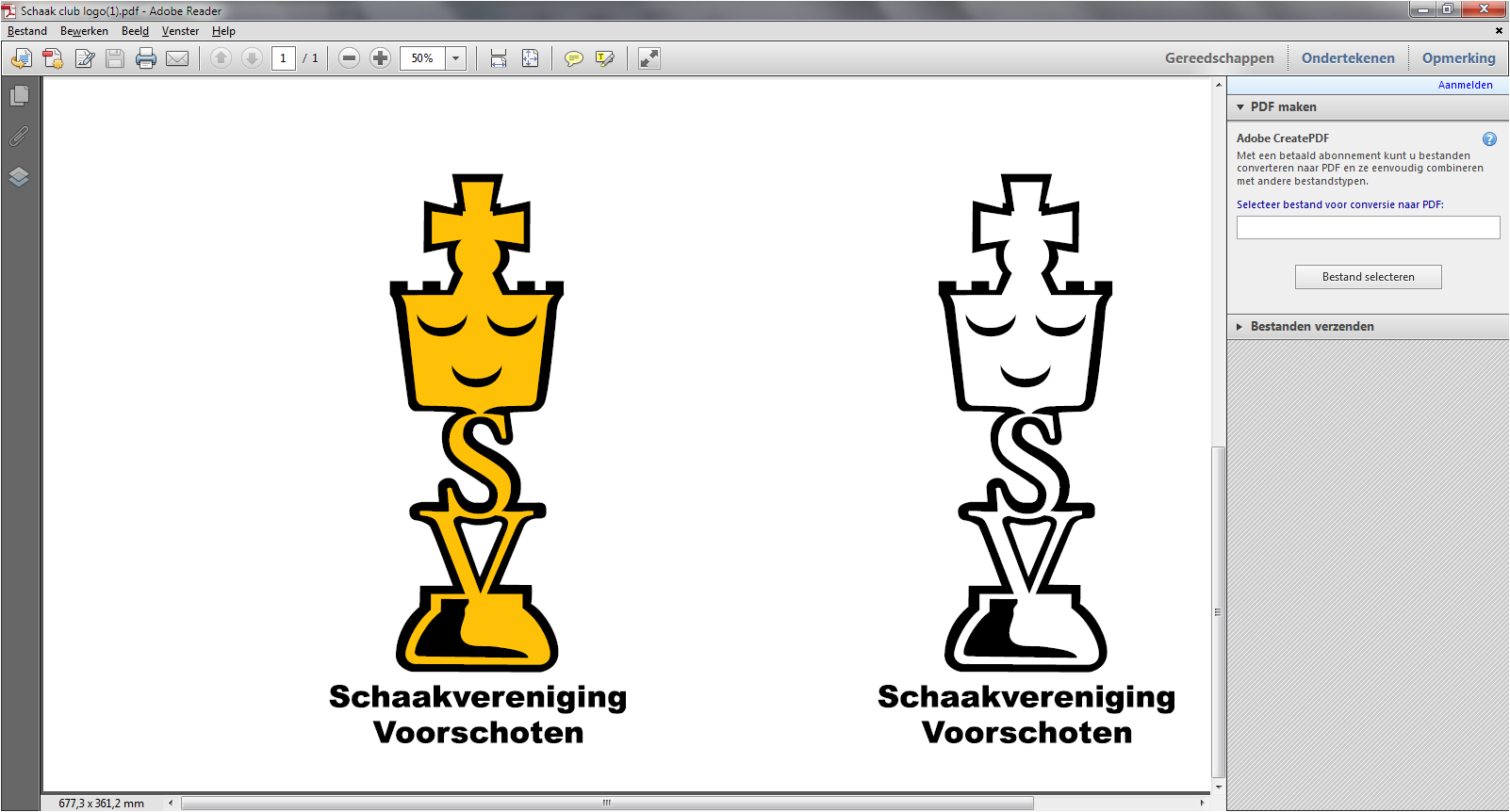 Zalencentrum De Werf, Schoolstraat 4, 2251 BH Voorschoten, 071 561 74 55.